Allegato G – Modello Contratto 								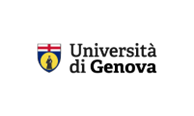 MODELLO CONTRATTO Premesso cheIl Ministero dell’Università (nel seguito “MUR”) ha pubblicato l’Avviso pubblico 341 del 15 marzo 2022, nell’ambito del Piano Nazionale di Ripresa e Resilienza, Missione 4 – Componente 2– Investimento 1.3, finanziato dall’Unione europea – NextGenerationEU”;nell’ambito del suddetto Avviso è stata presentata e finanziata una proposta di Programma di Ricerca e Innovazione ………….. dal titolo “………………………” identificato con codice PE …………………………. (nel seguito “Programma …………………………………………….”). Tale Programma di Ricerca e Innovazione prevede Bandi a Cascata a favore di soggetti esterni al Partenariato esteso;il Consiglio di Amministrazione dell’Università degli Studi di Genova (nel seguito “UniGe”), con sede in Genova, Via Balbi 5, 16126, ha approvato nella seduta del ……………………….. lo schema di Bando a cascata per gli Organismi di ricerca, come definiti come definiti ai sensi del punto 1.3 lettera (ff) della nuova Disciplina RSI di cui alla comunicazione C (2022) 7388 del 19 Ottobre del 2022, aventi ad oggetto…… 	con Decreto Rettorale n	del 		, l’Università degli Studi di Genova, in persona del legale rappresentante, nella sua qualità di Spoke, ha emanato il Bando di cui sopra (di seguito anche “Bando”), per l’importo complessivo di euro 		, da assegnarsi secondo le modalità stabilite dallo stesso;con Decreto Rettorale n	del 		, l’Università degli Studi di Genova, in persona del legale rappresentante, nella sua qualità di Spoke, in esito alle operazioni di cui al Bando, ha approvato le graduatorie individuando i progetti ammessi al finanziamento a valere sui fondi relativi al Programma PE SERICS……………………. CUP 	dell’Ateneo;con Decreto Rettorale n	del 		, l’Università degli Studi di Genova, in persona del legale rappresentante, nella sua qualità di Spoke, ha assegnato al Beneficiario sotto specificato il finanziamento di euro 	per la realizzazione del progetto denominato “ 		” (di seguito anche “il Progetto”), di cui ai seguenti allegati alla domanda di finanziamento:Allegato B –Proposta di Progetto;Allegato C– Piano economico-finanziario di Progetto;Tutto ciò premessotraL’Università degli Studi di Genova, con sede in Genova, Via Balbi 5 – 16126, P.IVA 00754150100, PEC protocollo@pec.unige.it -, rappresentata dal Rettore, Prof. Federico Delfino, nato a Savona (SV) il 28/02/1972, in qualità di legale rappresentante, nella sua qualità di Spoke 		, nell’ambito del Programma “………” (codice PE …………………………………………………………….)eIl soggetto 	, con sede in 	Partita IVA 	pec: 	, rappresentata da…………….., nato 	  (    )  il 	,  in  qualità  di  legale  rappresentante     e  aggiudicatario  del finanziamento  di  euro 	in relazione al Bando di cui in premesse, per il progetto denominato “ 	” in qualità di  “Beneficiario”(se trattasi di partecipazione in forma collaborativa)Il soggetto 	, con sede in 	Partita IVA 	pec: 	, rappresentata da…………….., nato 	  (    )  il 	,  in  qualità  di  legale  rappresentante     e  aggiudicatario  del finanziamento  di  euro 	in relazione al Bando di cui in premesse, per il progetto denominato “ 	” in qualità di  “Beneficiario”Il soggetto 	, con sede in 	Partita IVA 	pec: 	, rappresentata da…………….., nato 	  (    )  il 	,  in  qualità  di  legale  rappresentante     e  aggiudicatario  del finanziamento  di  euro 	in relazione al Bando di cui in premesse, per il progetto denominato “ 	” in qualità di  “Beneficiario”SI CONVIENE E SI STIPULA QUANTO SEGUE.Articolo 1(Oggetto)1. Il presente contratto regola i rapporti tra l’UniGe ed il Beneficiario, nonché i relativi termini e condizioni, le modalità di attuazione e gli obblighi di rendicontazione del Progetto, dal titolo “	”.Articolo 2(Termini di attuazione del progetto, durata e importo del finanziamento)Il Beneficiario si impegna a realizzare il progetto denominato “_______________”, ammesso al finanziamento con Decreto Rettorale n. ………….. del …….., rispettando le modalità e le tempistiche illustrate nel progetto, assicurando l’avvio tempestivo delle attività per non incorrere in ritardi attuativi e la conclusione del Progetto nel rispetto della tempistica prevista.Le attività, come indicate dettagliatamente nell’Allegato B alla domanda di finanziamento, dovranno essere avviate dal Beneficiario a partire dalla data di sottoscrizione del presente Contratto.La durata di realizzazione del Progetto è fissata dall’Allegato B. Può essere valutata e concessa una sola proroga, per un periodo non superiore a 6 mesi, in presenza di ritardi dovuti a circostanze eccezionali e non dipendenti da scelte del beneficiario, purché le attività vengano comunque concluse e rendicontate in tempo utile per consentire la chiusura del progetto PE SERICS.Articolo 3 (Obblighi)1. Il Beneficiario si obbliga altresì a:attuare le eventuali variazioni e/o modifiche al progetto, purché preventivamente autorizzate da UniGe in veste di Spoke;adottare il sistema informatico utilizzato dal MUR “AtWork” finalizzato a raccogliere, registrare e archiviare in formato elettronico i dati per ciascuna operazione necessari per la sorveglianza, la valutazione, la gestione finanziaria, la verifica e l’audit, secondo quanto previsto dall’art. 22.2 lettera d) del Regolamento (UE) 2021/241 e tenendo conto delle indicazioni che verranno fornite dal MUR per tramite di HUB e Spoke;caricare sul sistema informativo adottato dal MUR i dati di monitoraggio sull’avanzamento procedurale, fisico e finanziario del progetto secondo quanto previsto dall’art. 22.2 lettera d) del Regolamento (UE) 2021/241, e la documentazione probatoria pertinente (salvo le semplificazioni documentali indicate nel DL 13/2023), nonché i dati e la documentazione utile all’esecuzione dei controlli preliminari di conformità normativa sulle procedure di aggiudicazione da parte dell’Ufficio competente per i controlli del MUR, sulla base delle istruzioni contenute nella connessa manualistica predisposta da quest’ultimo;comprovare il conseguimento degli obiettivi del progetto di ricerca, trasmettendo, con cadenza periodica ovvero su richiesta dello SPOKE ed HUB, ogni informazione necessaria alla corretta alimentazione del Sistema “ReGiS”;garantire la correttezza, l’affidabilità e la congruenza con il tracciato informativo previsto per l’alimentazione del sistema informativo PNRR (ReGiS) dei dati di monitoraggio finanziario, fisico e procedurale;elaborazione della rendicontazione fisica e finanziaria delle spese effettivamente sostenute, nonché la predisposizione, relativamente alle proprie attività, della documentazione necessaria alla dimostrazione dello svolgimento del progetto, secondo quanto stabilito nell’articolo 6.2 del Bando;essere responsabile per la propria parte delle spese effettuate per l'esecuzione delle attività, con riferimento alla loro eleggibilità ed al conseguente co-finanziamento e, ove le spese non siano ammissibili e/o eleggibili e/o non finanziate, provvederà interamente alla loro copertura;effettuare i controlli di gestione e amministrativo-contabili previsti dalla legislazione nazionale applicabile per garantire la regolarità delle procedure e delle spese sostenute, nonché la riferibilità delle spese al progetto ammesso al finanziamento sul PNRR;garantire, ai fini della tracciabilità delle risorse del PNRR, che tutte le spese relative al progetto siano effettuate attraverso l’utilizzo di un’apposita contabilità separata, nonché rispettare l’obbligo di indicare il CUP assegnatogli, su tutti gli atti amministrativo/contabili relativi al progetto nel rispetto del Regolamento (UE) 2018/1046 del 18 luglio 2018;consentire e favorire, in ogni fase del procedimento, lo svolgimento di tutti i controlli, ispezioni e monitoraggi disposti dal MUR, facilitando altresì le verifiche dell’Ufficio competente per i controlli del MUR, dell’Unità di Audit, della Commissione europea e di altri organismi autorizzati, che verranno effettuate anche attraverso controlli in loco presso i Soggetti beneficiari dei finanziamenti;garantire, a pena di sospensione o revoca del finanziamento in caso di accertata violazione, nell’attuazione del progetto, il rispetto del principio del “Do No Significant Harm” (DNSH) a norma dell’articolo 17 del Regolamento (UE) 2020/852, nonché dei principi trasversali previsti dal PNRR, quali, tra gli altri, il principio del contributo all’obiettivo climatico e digitale (c.d. tagging), il principio di parità di genere, e l’obbligo di protezione e valorizzazione dei giovani;assicurare il rispetto della normativa vigente sugli aiuti di Stato, ove applicabile;assicurare che le spese del progetto non siano oggetto di altri finanziamenti, contributi o agevolazioni a valere su fondi pubblici nazionali e/o comunitari;partecipare, ove richiesto, alle riunioni convocate dallo Spoke o dall’HUB;essere responsabile in sede risarcitoria per qualsiasi perdita, danno o eventuale lesione derivanti da fatti, azioni o omissioni propri e/o dei propri dipendenti e collaboratori;individuare eventuali fattori che possano determinare ritardi che incidano in maniera considerevole sulla tempistica attuativa e di spesa definita nel progetto, relazionando allo Spoke sugli stessi;notificare tempestivamente allo Spoke, affinché lo Spoke lo notifichi all’Hub e se necessario l’Hub al MUR, qualsiasi informazione significativa, fatto, problema o ritardo che possa influire sul progetto;adottare principi di sana gestione finanziaria, in particolare in materia di prevenzione dei conflitti di interessi, delle frodi, della corruzione, obbligandosi a restituire i fondi che risultassero indebitamente assegnati;garantire la conservazione della documentazione, tracciabilità delle operazioni, e gli adempimenti in materia di informazione, comunicazione e visibilità, nei termini precisati negli articoli 6.6 e 6.7 del Bando.Articolo 4(Obblighi in capo ad UniGe)Con il presente contratto, UniGe si obbliga a:garantire che il beneficiario riceva tutte le informazioni pertinenti per l’esecuzione dei compiti previsti e per l’attuazione delle operazioni, in particolare, le istruzioni necessarie relative alle modalità per la corretta gestione, verifica e rendicontazione delle spese;valutare tempestivamente la documentazione trasmessa dal beneficiario in sede di monitoraggio e rendicontazione delle spese e dei risultati nonché in caso di proroghe e/o variazioni;assicurare l’utilizzo del sistema di registrazione e conservazione informatizzata dei dati, istituito dal Ministero dell'Economia e delle Finanze - Dipartimento della Ragioneria generale dello Stato, ai sensi dell’articolo 1, comma 1043, della legge 31 dicembre 2020, n. 178, necessari alla sorveglianza, alla valutazione, alla gestione finanziaria, ai controlli amministrativo-contabili, al monitoraggio e agli audit, verificandone la corretta implementazione;fornire le informazioni riguardanti il sistema di gestione e controllo attraverso la Descrizione delle funzioni e delle procedure in essere dell’Amministrazione responsabile e la relativa manualistica allegata, nel rispetto di quanto previsto dall’articolo 8 punto 3 del decreto-legge n. 77 del 31/05/2021, come modificato dalla legge di conversione 29 luglio 2021, n. 108, salvo quanto previsto dal DL 13/2023;informare l’HUB in merito ad eventuali incongruenze e possibili irregolarità riscontrate nel corso dell’attuazione del progetto che possano avere ripercussioni sugli interventi gestiti dallo stesso;informare l’HUB dell’inclusione del finanziamento nell’elenco delle operazioni e fornirgli informazioni e strumenti di comunicazione di supporto, nel rispetto di quanto previsto dall’art. 34 del Regolamento (UE) n. 2021/241.Articolo 5(Procedure di monitoraggio, rendicontazione delle spese e risultati)La procedura di monitoraggio, rendicontazione delle spese e risultati è espletata ai sensi del Bando nell’articolo 6.2.1.Il beneficiario si impegna a produrre e registrare mensilmente o comunque ogniqualvolta venga richiesto dal MUR, da HUB o dallo Spoke, i dati di avanzamento finanziario e fisico sul sistema informativo adottato dal MUR “AtWork” ed implementare tale sistema secondo le modalità e la modulistica indicata dal MUR e da HUB con:la documentazione attestante le attività progettuali svolte, avanzamento e conseguimento di milestone e target, intermedi e finali, previsti nel progetto approvato;	la documentazione specifica amministrativo-contabile relativa a ciascuna procedura di affidamento e a ciascun atto giustificativo di spesa e di pagamento, nonché la complessiva rendicontazione delle spese sostenute;tutti i documenti aggiuntivi eventualmente richiesti dal MUR e dall’HUB  stesso.Il beneficiario dovrà trasmettere in coerenza con il Cronoprogramma approvato e ogniqualvolta venga richiesto dal MUR, Hub o Spoke: il Rendiconto di progetto, comprensivo dell’elenco di tutte le spese effettivamente sostenute e registrate tramite il sistema informatico adottato nel periodo di riferimento di cui lettera b) e c), accompagnato da Relazione tecnica di avanzamento lavori.La documentazione di cui lettera a), attestante le attività progettuali svolte è sottoposta alla valutazione dello Spoke. Analogamente, la documentazione amministrativo – contabile di cui la lettera b) e c) è sottoposta alle valutazioni dello Spoke, ovvero di altri soggetti qualificati ed incaricati dallo Spoke, dotati di comprovata competenza, professionalità e strumenti tecnici adeguati, individuati nel rispetto della normativa vigente.	Per le modalità di gestione, monitoraggio, la rendicontazione e la documentazione da produrre per garantire la corretta attuazione del progetto e il monitoraggio degli interventi si rinvia alla documentazione descrittiva delle modalità di gestione e attuazione emanate dal MUR e s.m.i., nel rispetto dell’articolo 8, punto 3 del decreto legge n. 77 del 31 maggio 2021, come modificato dalla Legge di conversione 29 luglio 2021, n. 108, del decreto legge del 24 febbraio 2023, n. 13, convertito con modificazioni dalla legge 21 aprile 2023, n. 41.Articolo 6 (Procedura di erogazione)La procedura di erogazione delle agevolazioni è espletata ai sensi del Bando - articolo 6.2.2.UniGe si impegna a trasferire il contributo pubblico maturato a seguito dell’avvenuta approvazione da parte del MUR delle spese, relative alle attività eseguite, effettivamente sostenute e rendicontate dal beneficiario, secondo le linee guida e circolari esplicative emanate dal MUR, fino a un massimo del 80% del contributo complessivo.L’erogazione finale, pari al 20%, è disposta a conclusione delle attività in carico al beneficiario, a seguito dell’avvenuta approvazione:della relazione tecnico scientifica da parte dello Spokedelle spese, relative alle attività eseguite, effettivamente sostenute e rendicontate da parte del MUR.Ogni erogazione dell’agevolazione, è preceduta dalla verifica di ammissibilità della spesa rendicontata corredata della prevista documentazione, come indicato al precedente comma 2. Il trasferimento sarà pari all’importo delle spese rendicontate ed approvate dal Ministero.Nel caso di esito favorevole dei controlli, UniGe si impegna a trasferire al beneficiario i finanziamenti di competenza entro 60 giorni dal ricevimento degli stessi da parte dell’hub. Articolo 7 (Variazioni di progetto)Le eventuali variazioni progettuali sono effettuate ai sensi del Bando articolo 6.3 e dovranno essere accolte con autorizzazione scritta di UniGe.UniGe si riserva la facoltà di non riconoscere ovvero di non approvare spese relative a variazioni delle attività del progetto non autorizzate.UniGe si riserva comunque la facoltà di apportare qualsiasi modifica al progetto che ritenga necessaria al fine del raggiungimento degli obiettivi previsti dal Progetto, previa consultazione con il Beneficiario.Articolo 8 (Revoca)L’agevolazione concessa potrà essere revocata totalmente o parzialmente, nelle ipotesi e secondo le modalità previste all’articolo 6.4. del Bando.In caso di revoca totale dell’agevolazione, il beneficiario sarà tenuto alla restituzione del contributo (nel caso in cui sia stato erogato), maggiorato degli interessi al tasso di riferimento UE sopra indicato, per il periodo compreso tra la data valuta dell’erogazione e la data di revoca.In caso di revoca parziale dell’agevolazione, il beneficiario sarà tenuto alla restituzione della quota di contributo (nel caso in cui sia stato erogato), maggiorato degli interessi al tasso di riferimento UE sopra indicato, per il periodo compreso tra la data valuta dell’erogazione e la data di revoca.Articolo 9 (Rinuncia)Il beneficiario potrà rinunciare all’agevolazione nei limiti e secondo le modalità previsti all’articolo 6.5 del Bando.In caso di rinuncia il beneficiario non avrà diritto all’erogazione di alcunché e si obbliga a restituire tutto l’importo del contributo eventualmente già da esso percepito, oltre agli interessi al tasso di riferimento UE indicato all’articolo 6.4 del Bando, entro 15 giorni dalla richiesta ad esso formulata per iscritto da UniGe.Articolo 10  (Conservazione della documentazione)Il Beneficiario si obbliga a: garantire la conservazione della documentazione progettuale in fascicoli cartacei e/o informatici per almeno 5 (cinque) anni dalla data di conclusione del progetto, dei documenti giustificativi relativi alle spese sostenute, al fine di assicurare la completa tracciabilità delle operazioni nel rispetto di quanto previsto all’art. 9 punto 4 del decreto legge 77 del 31 maggio 2021, convertito con legge n. 108/2021. Tale documentazione, nelle diverse fasi di controllo e verifica previste dal sistema di gestione e controllo del PNRR, dovrà essere messa prontamente a disposizione su richiesta del MUR, del Servizio centrale per il PNRR, dell’Unità di Audit, della Commissione europea, dell’OLAF, della Corte dei Conti europea (ECA), della Procura europea (EPPO) e delle competenti Autorità giudiziarie nazionali;autorizzare, con la sottoscrizione del presente Contratto, la Commissione, l’OLAF, la Corte dei conti e l’EPPO a esercitare i diritti di cui all’articolo 129, paragrafo 1, del regolamento finanziario.Articolo 11(Disimpegno delle risorse)1.  L’eventuale disimpegno delle risorse del Piano, previsto dall’articolo 24 del Reg. 2021/241 e dall’articolo 8 della legge n. 77 del 31/05/2021, come modificato dalla legge di conversione 29 luglio 2021, n. 108, comporta ad opera dell’HUB la riduzione o la revoca delle risorse relative ai progetti che non hanno raggiunto gli obiettivi previsti. Tale riduzione o revoca saranno comunicate, con preavviso di almeno 15 giorni, dall’Hub allo Spoke e da quest’ultimo al Beneficiario, che nulla potrà eccepire al riguardo.Articolo 12(Diritto di recesso)1.  UniGe, previa comunicazione al Beneficiario con preavviso di 15 giorni, potrà recedere in qualunque momento dagli impegni assunti con il presente Contratto nei confronti del Beneficiario qualora, a giudizio di UniGe stessa e/o dell’HUB, nel corso di svolgimento delle attività, intervengano fatti o provvedimenti che modifichino la situazione esistente all’atto della stipula del presente Contratto o ne rendano impossibile o inopportuna la conduzione a termine, senza che il Beneficiario possa eccepire alcunché al riguardo.Articolo 13(Informazione, comunicazione e visibilità)1. Il Beneficiario si obbliga a garantire il rispetto degli obblighi in materia di comunicazione e informazione previsti dall’articolo 34 del Regolamento (UE) 2021/241 e ad informare in modo chiaro che il progetto in corso di realizzazione è stato selezionato nell’ambito del Programma di Ricerca e Innovazione dal titolo “……………….” identificato con codice PE ……………………….. ed è finanziato nell’ambito del PNRR, con esplicito riferimento al finanziamento da parte dell’Unione europea e all’iniziativa NextGenerationEU (ad es. utilizzando la frase “finanziato dall’Unione europea – NextGenerationEU”), riportando nella documentazione progettuale l’emblema dell’Unione europea e fornendo un’adeguata diffusione e promozione del progetto e del Programma PE SERICS………………………., anche online, sia web che social, in linea con quanto previsto dalla Strategia di Comunicazione del PNRR.Articolo 14(Trattamento Dati) L’Università degli Studi di Genova si riconosce - ai sensi del Regolamento (UE) n. 679 del 27 aprile 2016 relativo alla protezione delle persone fisiche con riguardo al trattamento dei dati personali, nonché alla libera circolazione di tali dati e che abroga la direttiva 95/46/CE (Regolamento generale sulla protezione dei da"), di seguito: “GDPR” - Titolare del trattamento dei dati personali, effettuato con o senza l'ausilio di processi automatizzati, necessari al fine di adempiere alle funzioni istituzionali ed agli obblighi normativi e a quelli correlati all’attuazione del presente Contratto.Il titolare è autonomo e risponde dei trattamenti che gestisce sotto la propria responsabilità e rispetto ai quali ha un potere di controllo sulle strutture organizzative e sulle attrezzature, anche informatiche, di cui si avvale nel trattamento stesso. Il titolare provvede a fornire agli interessati l’informativa sul trattamento dei dati personali per quanto concerne i propri trattamenti, al seguente link https://unige.it/privacyArticolo 15 (Risoluzione di controversie)1.	Il presente Contratto è regolato dalla legge italiana. Qualsiasi controversia, in merito all’interpretazione, esecuzione, validità o efficacia del presente Contratto, è di competenza esclusiva del Foro di Genova.Articolo 16 (Risoluzione per inadempimento)1.   UniGe potrà avvalersi della facoltà di risolvere il presente Contratto qualora il Beneficiario non rispetti gli obblighi imposti a suo carico e, comunque, pregiudichi l’assolvimento degli obblighi imposti dalla normativa comunitaria.Articolo 17(Comunicazioni e scambio di informazioni)1.    Ai fini della digitalizzazione dell’intero ciclo di vita del progetto, tutte le comunicazioni con UniGe devono avvenire per posta elettronica istituzionale o posta elettronica certificata, ai sensi del d.lgs. n. 82/2005.Articolo 18 (Disposizioni finali)Per tutto quanto qui non diversamente previsto si applicano:le disposizioni contenute nel Bando e nei relativi Allegati, approvati con Decreto Rettorale n. …………….… del…………………………………………;quanto previsto nel Progetto denominato __________ presentato dal Beneficiario, così come ammesso al finanziamento con Decreto Rettorale n. …………….… del…………………………………………, parte integrante e sostanziale del presente contratto.Articolo19(Efficacia)1.	Il presente Contratto decorre dalla data dell’ultima sottoscrizione.IL RETTOREProf. Federico DelfinoFirmato digitalmenteIL LEGALE RAPPRESENTANTE DEL BENEFICIARIONome CognomeFirmato digitalmente(se trattasi di partecipazione in forma collaborativa)IL LEGALE RAPPRESENTANTE DEL BENEFICIARIONome CognomeFirmato digitalmenteIL LEGALE RAPPRESENTANTE DEL BENEFICIARIONome CognomeFirmato digitalmenteIL LEGALE RAPPRESENTANTE DEL BENEFICIARIONome CognomeFirmato digitalmente